У компании есть группы в социальных сетях, в том числе и на фэйсбуке, где на стене сообщества много негативных отзывов.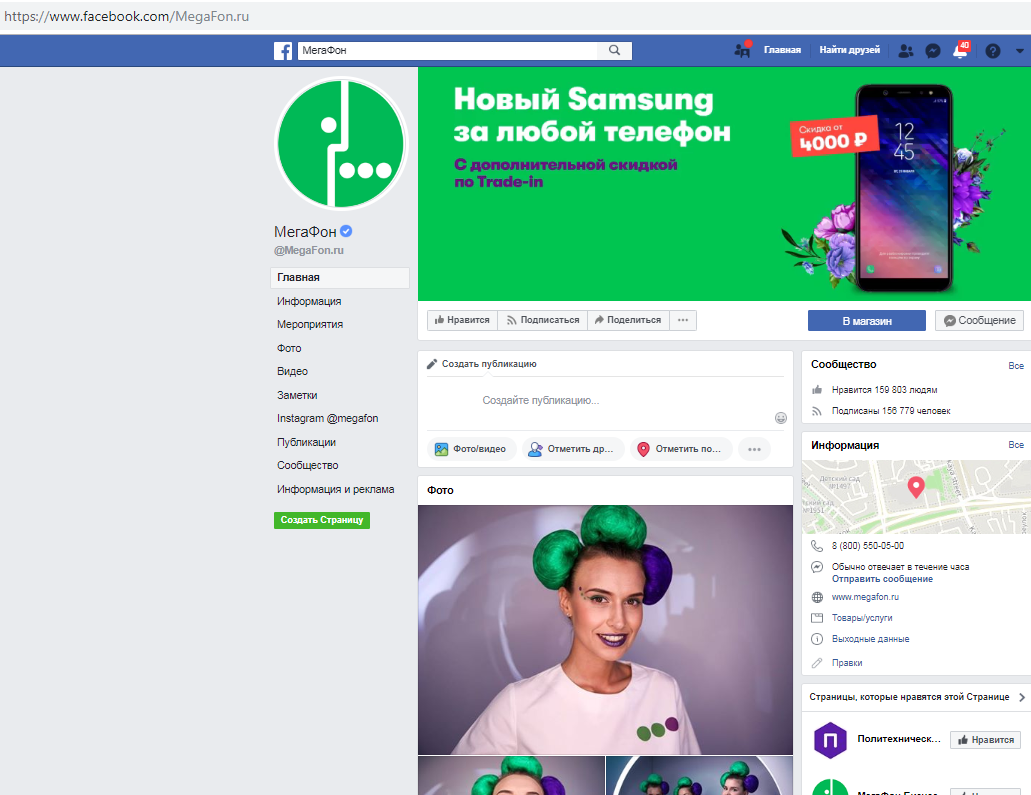 В группе 156 779 человек, следят за жизнью сообщества 159 803   человек. Сообщество популярное, пользователи группы активно оставляют комментарии.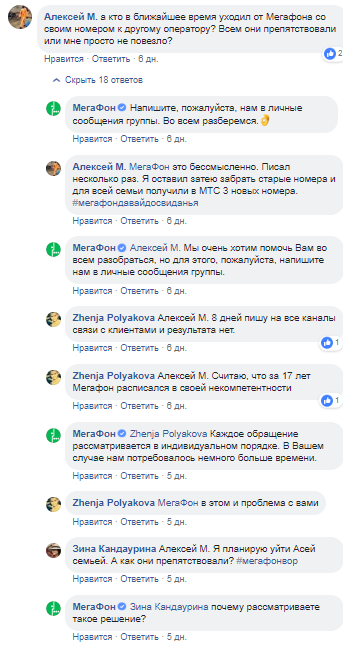 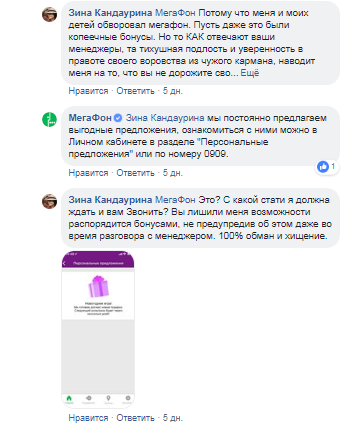 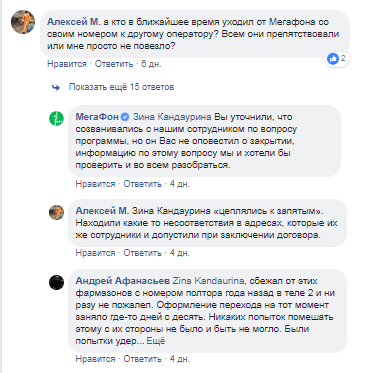 Адвокат бренда сотрудник компании Мегафон отвечает на негативные комментарии, реагирует сразу, отвечает на все сообщения, старается изменить ситуацию. К обсуждению присоединяется еще один недовольный клиент Зина Кандаурина. Она становится лидером диалога. Автор поста объединяется с ней из-за общей проблемы.Рекомендация. В этой ситуации должны быть реагировать фанаты бренда, которые должны отреагировать сразу и рассказать о всех плюсах и быстроте решений через личный кабинет на сайте Мегафон.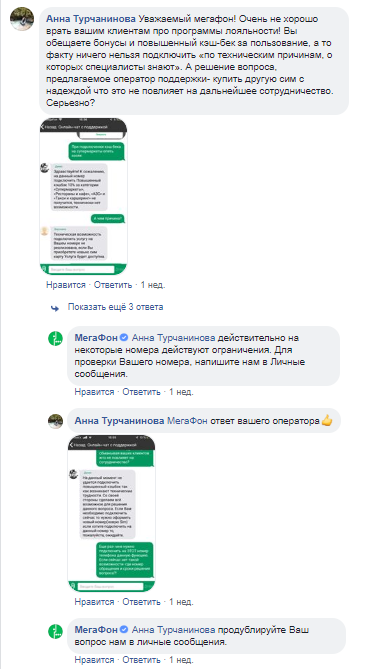 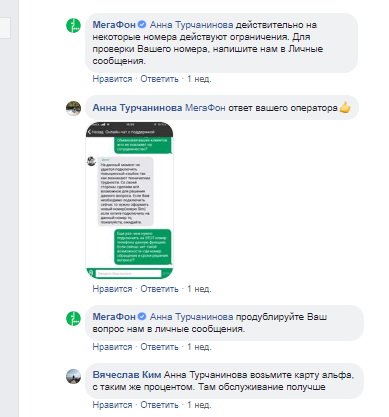 На отзыв реагирует адвокат бренда (представитель компании Мегафон), он отреагировал сразу и сказал, что передаст замечания техническим специалистам. Но диалог продолжился, к обсуждению подключился Вячеслав Ким, фанат конкурирующего бренда, который предложил перейти в другую компанию.Рекомендации. На отзыв необходимо реагировать, должен это делать адвокат бренда. Нужно реагировать сразу после уточнения технических особенностей решения вопроса, чтоб не допустить конфликта.Содержание отзываАвторОхватРепосты, лайкиМатФотоКол-во «1»Призыв к действиюМотивацияАвтор поста жалуется на то, что не смог перейти к другому операторуАлексей М.1.8 тыс. просмотров2 лайканетнетнетнетдаСодержание отзываАвторОхватРепосты, лайкиМатФотоКол-во «1»Призыв к действиюМотивацияАвтор поста  «Очень не хорошо врать вашим клиентам про программы лояльности! Вы обещаете бонусы и повышенный кэш-бек за пользование, а то факту ничего нельзя подключить «по техническим причинам, о которых специалисты знают»Анна Турчанинова2.3 тыс. просмотровнетнетданетнетда